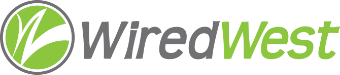 WiredWest Executive Committee Meeting MinutesDate / time: Wednesday, March 2, 2022, 6:30 PMAttending: Doug McNally, Jim Drawe, MaryEllen Kennedy, David Dvore, Kent LewGuests: Don Hall,Called to order at:  6:31pmApprove minutes of February 2, 2022, Executive Committee meetingMoved: KentSeconded: DavidDiscussion: noneResult: approved unanimouslyApprove Warrant #17Moved: KentSeconded: MaryEllenDiscussion: Kent –asked about the Sertex bill for repairs – Jim says it is maintenance, not construction. Kent – what is the Rowe phone fee adjustment? Jim – adjustments due to not having the bill in time for last warrant. Vote:			 	 Result: approved unanimouslyDiscuss whether to include on next Board of Directors agenda an item proposing that WiredWest offer its services (e.g. accounting, legal) to non-member towns.Sense of the group is that we don’t want to subcontract specific services. Kent suggested that we should consider our requirements for joining the cooperative to see if there are some adjustments we can make to be more attractive to other MLPs.Jim –there are 2 possible areas of conflict - $99 activation fee and 2-tier bandwidth. If we have more members, it would strengthen our negotiating position with vendors. Doug – the $99 could be handled with a change to dissolution rules, so only towns who have contributed would be reimbursed. David feels all towns should have a reserve fund and could contribute from that. The group would like Jim to do more research before we present to the Board. It will be included in the April meeting agenda. Other business which could not be reasonably foreseen within 48 hours of meeting -noneAdjourn: Kent moved, MaryEllen seconded – 7:00pmNameVoteDougYDavidYKentYMaryEllenY